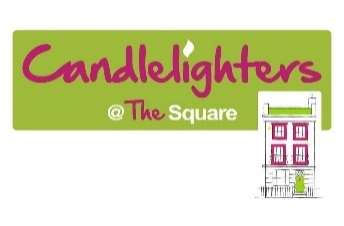 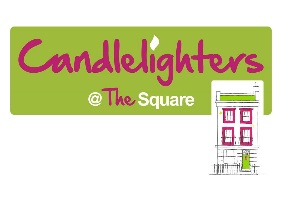 Wellbeing Therapies - The therapy team work Tuesday - Friday offering bed and chair massage, head/ shoulder/ back massage, Indian head massage, hot-stones massage and holistic-facial massage. Hand/ arm massage, energy balancing and reflexology is also available. No need to decide in advance - you can chose on the day.Talking Therapies - Our Talking Therapists offer private and confidential talking therapies, mindfulness and coaching session’s @ The Square and across Yorkshire. Going though children’s cancer can be a confusing time where you may feel angry, unsupported or not sure what to do next. There is support available for you.1-1 Children Support – Children affected by childhood cancer that might be facing challenges such as anger issues, anxiety and frustration can access specific 1-1 support. This support includes mindfulness, talking and play activities. Hairdressing - This service is only available for families staying on the ward. We understand that when living on the ward getting a haircut may be difficult as a parent may not want to leave their child for long periods of time. We offer wash, cuts and blow-dries with our qualified hairdresser.Virtual Yoga - Virtual yoga is held in one of our room’s @ The Square.  It is set up like a yoga studio to provide a relaxing environment perfect for practicing mindfulness and Yoga.The Bus: Wellbeing Therapies - Sometimes it can be hard to travel across Yorkshire just for a massage, so The Candlelighters Bus is here to bring it to you. This service offers the treatments available @ the Square, but on the road. Because of the nature of the facilities and space on bus, unfortunately it is only possible to offer chair massage. Mums Support Groups - Our Mums group meet every 2 months @ The Square. It is a lovely opportunity to meet and chat with other mums affected by childhood cancer. The day usually involves food, drinks, beauty treatments, chat and much more. Groups are run for mums with a child on treatment/post treatment and for mums who are sadly bereaved.Dads Support Groups - The newest support group @ The Square is far from sitting around chatting. Groups are run for dads with a child on treatment/post treatment and for dads who are sadly bereaved. Groups are run bi-monthly with activities such as going out for a curry, watching the rugby and playing video games. Sibling Support Groups – Candlelighters runs two sibling groups, one for children who have a brother/sister on treatment/post treatment and a group for those children who are sadly bereaved. Groups run bi-monthly and are for those aged 5-15. The group usually consists of lots of fun activities and games, where children will be able to make something to take home. Lunch is provided on the day.Grandparents Tea Party- Grandparents play an important part in a lot of our families’ lives and, at The Square, we support the whole family. As part of that support, we run Grandparents’ Tea Parties once every two months. This is a special event held at The Square to enjoy an afternoon of pampering, arts & crafts and afternoon tea! Our Grandparents Tea Parties are for all grandparents/great grandparents, whether on treatment/post treatment or bereaved.     DateTimeService, event, activityLocationWEEK 1Wednesday 1st August10:00 – 13:00Wellbeing TherapiesThe SquareThursday 2nd August10:00 – 20:0010:30 – 11:3016:00 – 20:00Wellbeing TherapiesVirtual YogaTalking therapies: AdultThe SquareThe SquareThe SquareFriday 3rd August10:00 – 16:0012:30 – 15:30Wellbeing TherapiesHairdressing (Families on the ward only)The SquareThe Square/WardSaturday 4th August10:30 – 14:30Sibling Group (bereaved siblings only)The SquareWEEK 2Tuesday 7th August10:00 – 16:0012:00 – 16:00Wellbeing therapiesTalking therapies: AdultThe SquareThe SquareWednesday 8th August 10:00 – 13:0012:30 – 15:00Wellbeing therapies The Greatest Showman SingalongThe Square The SquareThursday 9th August10:00 – 20:0010:30 – 11:3015:30 – 20:00Wellbeing therapies Virtual YogaTalking Therapies: ChildrenThe Square The SquareThe SquareFriday 10th August10:00 – 16:0012:30 – 15:30Wellbeing therapiesHairdressing (Families on the ward only)The SquareThe Square/WardSaturday 11th August9:30 – 16:30Sibling Trip (bereaved, on treatment and post treatment siblings)York MazeWeek 3	Tuesday 14th August  10:00 – 16:00Wellbeing therapies The SquareWednesday 15th August10:00 – 13:0012:00 – 14:00Wellbeing therapiesChildren’s Arts and Crafts AfternoonThe Square The SquareThursday 16th August10:00 – 20:0010:30 – 11:3010:00 – 14:0016:00 – 20:00 Wellbeing therapies Virtual YogaTalking Therapies: ChildrenTalking Therapies: AdultThe SquareThe Square The Square The Square Friday 17th August10:00 – 16:0012:30 – 15:30Wellbeing therapies Hairdressing (Families on the ward only)The SquareThe Square Week 4	Tuesday 21st August10:00 – 16:0012:00 – 16:00Wellbeing therapies Talking Therapies: AdultThe SquareThe SquareWednesday 22nd August10:00 – 13:00Wellbeing therapies The SquareThursday 23rd August10:00 – 16:0010:30 – 11:3012:00 – 15:00 Wellbeing therapies Virtual YogaPicnic in the ParkThe SquareThe SquareKirkstall Abbey, LS5 3EHFriday 24th August10:00 – 16:0012:30 – 15:30Wellbeing therapies Hairdressing (Families on the ward only)The SquareThe Square/WardWeek 5Tuesday 28th August10:00 – 16:00Wellbeing therapies The SquareWednesday 29th August10:00 – 13:0012:00 – 15:00Wellbeing therapies Beach PartyThe SquareThe SquareThursday 30th August  10:00 – 20:0010:30 – 11:3016:00 – 20:00Wellbeing therapies Virtual YogaTalking Therapies: AdultThe SquareThe Square The Square Friday 31st August10:00 – 16:0012:00 – 14:0012:30 – 15:30Wellbeing TherapiesFamily Lunch at Pizza Hut (THIS EVENT IS NOW FULL)Hairdressing (Families on the ward only)The SquarePizza Hut, Cardigan Fields, Kirkstall, LS4 2DGThe Square/Ward